Publicado en Sabadell  el 24/06/2022 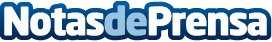 Repara tu Deuda Abogados cancela 125.901€ en Sabadell (Barcelona) con la Ley de Segunda OportunidadEl despacho de abogados referente en la Ley de Segunda Oportunidad ha logrado la cancelación de más de 80 millones de eurosDatos de contacto:Emma Morón692875089Nota de prensa publicada en: https://www.notasdeprensa.es/repara-tu-deuda-abogados-cancela-125-901-en Categorias: Nacional Derecho Finanzas Cataluña http://www.notasdeprensa.es